Dear parent,That time of year has come when we look to order hoodies for the leavers of 2020. The hoodies this year will be burgundy with a charcoal grey hood lining and are 80% cotton 20% polyester. They will have the Dene Magna badge on the front and Leavers 2020 on the back with their names. They come in sizes as below and will cost £20 each. Garment sizes are approximate and for guidance only. If you would like to order a hoodie, please do so by May 1st; either on line through the website link to the internet payment system, or by using the slip below and delivering it into the finance office in a sealed envelope. Cheques should be made payable to ‘Dene Magna School’. Please note that once the order has gone in on May 1st I will not be able to reorder.Hoodie OrderPayment of £20 to be made to the finance office by Friday May 1st Name: ………………………………………………………………                                  Tutor Group: ………………………Size: ………………………S34S36M40L44XL48XXL523XL56…………………………………………………………………………………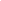 